                                                       باسمه تعالی                                        	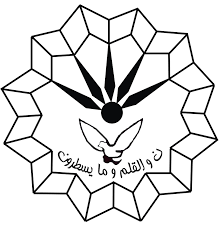 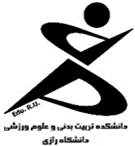 	                                                                 دانشکده علوم ورزشی                                        تاریخ: 09/06/1398   گزارش جلسه دفاع از پایان نامه کارشناسی ارشد به اطلاع می رساند جلسه دفاع از پایان نامه کارشناسی ارشد خانم فاطمه راجی گرایش مدیریت راهبردی در سازمان های ورزشی مقطع کارشناسی ارشد تحت عنوان "".تبيين اثر تصميم گيري استراتژيك و سيستم كنترل استراتژيك بر عملكرد سازماني كارشناسان وزارت ورزش و جوانان ايران " به راهنمایی جناب آقای دکتر همایون عباسی و داوری اساتید ارجمند آقای دکتر شیرین زردتشتیان  و دکتر کیوان شعبانی مقدم در روز دوشنبه مورخ 25/06/1398 از ساعت 11:00 تا ساعت12:30 در محل سالن کنفرانس/ اجتماعات دانشکده علوم ورزشی با حضور کلیه مهمانان و آقای دکترفرزانه گندمی به عنوان نماینده تحصیلات تکمیلی برگزار گردید و پس از ارائه مطالب توسط دانشجوی مذکور، هیات ژوری کار پایان نامه یا رساله را عالی ارزیابی نمودند. قابل ذکر است بخشی از چکیده پژوهش به شرح ذیل می باشد:هدف از انجام این پژوهش، تبیین اثر تصمیم گیری استراتژیک و سیستم کنترل استراتژیک بر عملکرد سازمانی در کارشناسان وزارت ورزش و جوانان ایران بود. روش تحقیق ، تفسیر پیمایشی و نظرخواهی با استفاده از است. جامعه آماری شامل تمامی کارشناسان وزارت ورزش و جوانان ایران (400) نفر بودند که به روش نمونه گیری تصادفی-طبقه ای بر اساس جدول مورگان 214 نفر به عنوان نمونه انتخاب شدند. به منظور گرد آوری اطلاعات از سه پرسشنامه استاندارد تصمیمگیری استراتژیک البانا و نقویب (2008)، سیستم کنترل استراتژیک هبیدین و همکاران (2016) و عملکرد سازمانی احمدی و همکاران (1392)، استفاده شد. برای دسترسی و تحلیل داده ها از نرم افزارهای Spss22 و Lisrel8 / 70 استفاده کنید. با استفاده از این پایگاه اینترنتی ، می توان با استفاده از خدمات بازاریابی ، سیستم کنترل اینترنتژیک و سازماندهی اطلاعات ویژه بنابراین، مدیران سازمانهای ورزشی باید توجه زیادی به اصول تصمیم گیری استراتژیک و سیستم کنترل استراتژیک کنند تا از این طریق بتوانند کارایی و اثربخشی سازمان را تقویت کرده و به اهداف سازمانی دست یابند.واژه های کلیدی: تصمیم گیری استراتژیک، سیستم کنترل استراتژیک، عملکرد سازمانی، وزارت ورزش و جوانانجلسه دفاع مذکور در ساعت 12:30 پایان یافت. 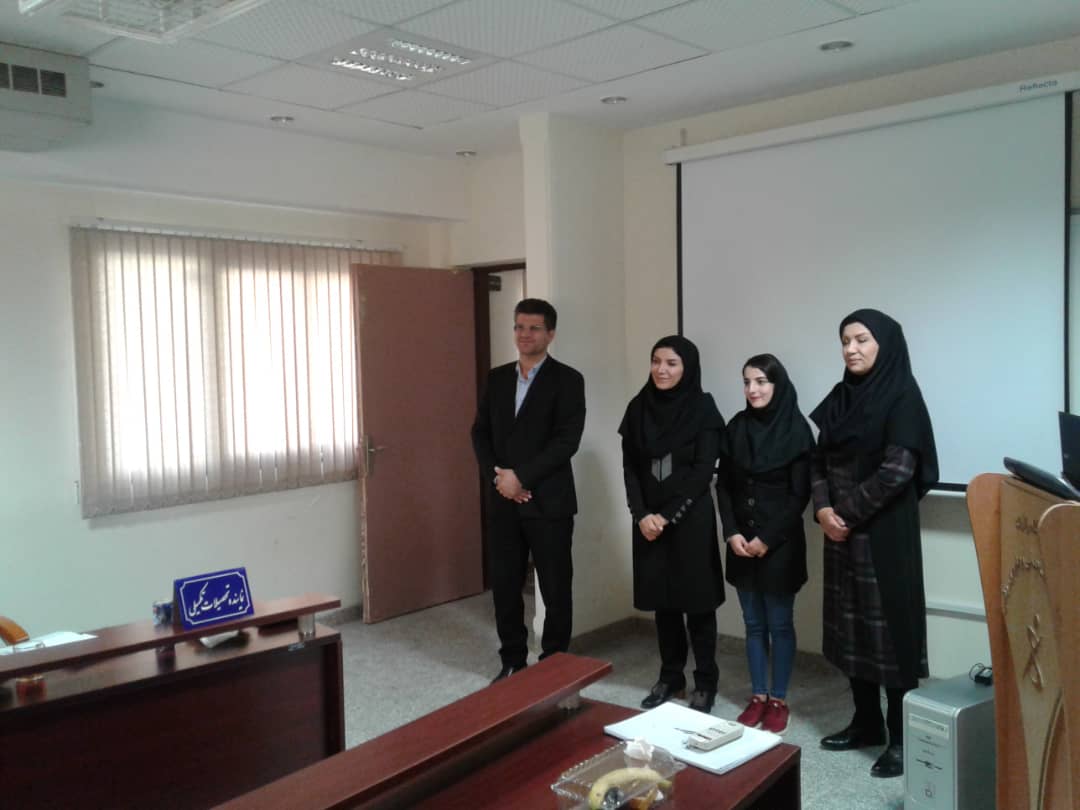 